МУНИЦИПАЛЬНОЕ АВТОНОМНОЕ УЧРЕЖДЕНИЕ КУЛЬТУРЫ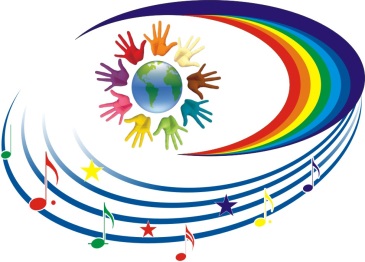 НАТАЛЬИНСКОГО МУНИЦИПАЛЬНОГО ОБРАЗОВАНИЯБАЛАКОВСКОГО МУНИЦИПАЛЬНОГО РАЙОНАСАРАТОВСКОЙ ОБЛАСТИ«НАТАЛЬИНСКИЙ ЦЕНТР КУЛЬТУРЫ»413801 с.Натальино, Балаковского района, Саратовской области, ул. Карла Маркса, д.21Утверждаю:Директор МАУК «Натальинский ЦК»А.В.ДолговПлан празднования к 9 мая.             Заведующий отделом культуры                                         Орощук Е.А.№Наименование мероприятияНаименование мероприятияДата, время, место проведенияДата, время, место проведенияОтветственныйОтветственныйс. Матвеевкас. Матвеевкас. Матвеевкас. Матвеевкас. Матвеевкас. Матвеевкас. МатвеевкаТрудовая акция у обелиска «Память поколений». Уборка территории парка.Трудовая акция у обелиска «Память поколений». Уборка территории парка.03-07.0509.00Обелиск03-07.0509.00ОбелискЕлшина А.А.Зав. секторомЧас творчества «Мы будем помнить их всегда»  изготовление открыток, поделок для тружеников тылаЧас творчества «Мы будем помнить их всегда»  изготовление открыток, поделок для тружеников тыла04.0513.00СДК04.0513.00СДКЕрмолаева В.А.Рук кружкаШествие «Бессмертный полк »Шествие «Бессмертный полк »09.0509.00Обелиск09.0509.00ОбелискЕлшина А.А.Бирюкова Е.В.Ермолаева В.А.Митинг «Этот миг мы не забудем никогда!», посвященный 77-й годовщине со дня Победы в ВОВМитинг «Этот миг мы не забудем никогда!», посвященный 77-й годовщине со дня Победы в ВОВ09.0509.10Обелиск09.0509.10ОбелискБирюкова Е.В.Рук кружкаПраздничный концерт «Победный май»Праздничный концерт «Победный май»09.0509.30СДК09.0509.30СДКЕлшина А.А.Зав. секторомБирюкова Е.В.Рук кружкаАкция «Свеча памяти» у обелискаАкция «Свеча памяти» у обелиска09.0522.00Обелиск09.0522.00ОбелискЕлшина А.А.Зав. секторомп.Головановскийп.Головановскийп.Головановскийп.Головановскийп.Головановскийп.Головановскийп.ГоловановскийКнижная выставка на тему «А в книжной памяти мгновения войны»Книжная выставка на тему «А в книжной памяти мгновения войны»03.05.2022г15.00Фойе СДК03.05.2022г15.00Фойе СДКГордополова О.В.Спортивная эстафета «Весёлые старты»Спортивная эстафета «Весёлые старты»04.05.2022г18.00Спорт. площадка04.05.2022г18.00Спорт. площадкаТелекабель У.Н.Конкурс детских рисунков«Мы рисуем мир»Конкурс детских рисунков«Мы рисуем мир»05.05.2022г17.00СДК05.05.2022г17.00СДКЧерняева С.Ю.Просмотр художественного фильма о ВОВПросмотр художественного фильма о ВОВ06.05.2022г17.00СДК06.05.2022г17.00СДКЧерняева С.Ю.Поздравление ветеранов ВОВ на домуПоздравление ветеранов ВОВ на дому07.05.2022г16.0007.05.2022г16.00Телекабель У.Н. Гордополова О.В. Черняева С.Ю.Дворовый мини-футбол среди школьниковДворовый мини-футбол среди школьников07.05.2022г18.00Спорт. площадка07.05.2022г18.00Спорт. площадкаТелекабель У.Н.Уличная трансляция песен о ВОВ,реквиемУличная трансляция песен о ВОВ,реквием09.05.2022г08.00СДК09.05.2022г08.00СДКТелекабель С.Б.Построение колон,участие в акции «Бессмертный полк»Построение колон,участие в акции «Бессмертный полк»09.05.2022г09.30у здания СДК09.05.2022г09.30у здания СДКТелекабель У.Н. Черняева С.Ю.Митинг, возложение цветов, посвященный дню Великой ПобедыМитинг, возложение цветов, посвященный дню Великой Победы09.05.2022г10.00.обелиск09.05.2022г10.00.обелискТелекабель У.Н.Концертная программа, посвященная ВОВ«День Победы»Концертная программа, посвященная ВОВ«День Победы»09.05.2022г11.00.СДК09.05.2022г11.00.СДКТелекабель У.Н. Черняева С.Ю. Телекабель С.Б.Солдатская кашаСолдатская каша09.05.2022г19.00.09.05.2022г19.00.Телекабель У.Н. Черняева С.Ю.Праздничная дискотекаПраздничная дискотека09.05.2022г20.0009.05.2022г20.00Телекабель У.Н.Акция «Свеча памяти»Акция «Свеча памяти»09.05.2022г21.30.у здания СДК09.05.2022г21.30.у здания СДКТелекабель У.Н.Митинг «Великий подвиг в память народов»Митинг «Великий подвиг в память народов»09.05.2211:0009.05.2211:00Тихомирова В.ВЗав.сектором СКс.Старая Медынкас.Старая Медынкас.Старая Медынкас.Старая Медынкас.Старая Медынкас.Старая Медынкас.Старая МедынкаКонцертная программаКонцертная программа09.05.2212:0009.05.2212:00Тихомирова В.ВЗав.сектором СКАкция «Свеча не гаснет»Акция «Свеча не гаснет»09.05.2221:0009.05.2221:00Тихомирова В.ВЗав.сектором СКВыставка рисунков и поделок«Великий Май, победный Май»Выставка рисунков и поделок«Великий Май, победный Май»25.05.-07.05
 15.0025.05.-07.05
 15.00Зав.сектором       Леончик Н.П.Концерт «Имя героев -Народ! Подвиг героя - Победа»Концерт «Имя героев -Народ! Подвиг героя - Победа»07.05.13.0007.05.13.00Зав.сектором       Леончик Н.П.КиносеансКиносеанс08.05. 20.0008.05. 20.00Зав.сектором       Леончик Н.П.п.Николевскийп.Николевскийп.Николевскийп.Николевскийп.Николевскийп.Николевскийп.НиколевскийШествие «Бессмертный полк»
Митинг .Шествие «Бессмертный полк»
Митинг .09.05.  09.0009.05.  09.00Зав.сектором       Леончик Н.П.Акция «Свеча Памяти»Акция «Свеча Памяти»09.05. 22.00тер-я памятника09.05. 22.00тер-я памятникаЗав.сектором       Леончик Н.П.п.Грачип.Грачип.Грачип.Грачип.Грачип.Грачип.ГрачиИнформационно-познавательная беседа«Пусть поколения знают»Информационно-познавательная беседа«Пусть поколения знают»05.05.2211:00МАОУ СОШ п.Головановский05.05.2211:00МАОУ СОШ п.ГоловановскийЗав.секторомВласенко О.А.Концертная программа«Весны победное дыханье»Концертная программа«Весны победное дыханье»09.05.2213:00СДК09.05.2213:00СДКЗав.секторомВласенко О.А.с.Хлебновкас.Хлебновкас.Хлебновкас.Хлебновкас.Хлебновкас.Хлебновкас.ХлебновкаХХЭкскурсия по фотовыставке: «Герои-земляки».Экскурсия по фотовыставке: «Герои-земляки».02.0514.00Школа02.0514.00ШколаСливина И.Н.Социальная акция «Помоги ветерану».Помощь ветеранам и труженикам тыла в уборки территории домов.Социальная акция «Помоги ветерану».Помощь ветеранам и труженикам тыла в уборки территории домов.03-08.0514-00Дома ветеранов03-08.0514-00Дома ветерановСливина И.Н.Трудовая акция у обелиска «Память поколений». Уборка территории парка.Трудовая акция у обелиска «Память поколений». Уборка территории парка.03-05.0509.00Обелиск03-05.0509.00ОбелискСливина И.Н.Конкурс рисунков и поделок «Мы за мир!»Конкурс рисунков и поделок «Мы за мир!»07.0514.00СДК07.0514.00СДКСливина И.Н.Социальная акция «Поздравь ветерана!», изготовление открыток, поделок для ветеранов войны и тружеников тылаСоциальная акция «Поздравь ветерана!», изготовление открыток, поделок для ветеранов войны и тружеников тыла10.0511.00СДК10.0511.00СДКСливина И.Н.Вахта Памяти у обелиска.Вахта Памяти у обелиска.09.058.00Обелиск09.058.00ОбелискСливина И.Н.Акция «Бессмертный полк».Акция «Бессмертный полк».09.058.45Обелиск09.058.45ОбелискСливина И.Н.Торжественное мероприятие: «Подвиг твой бессмертен, солдат!», посвященное Дню Победы.Торжественное мероприятие: «Подвиг твой бессмертен, солдат!», посвященное Дню Победы.09.059.00Обелиск09.059.00ОбелискСливина И.Н.Всероссийская акция «Свеча памяти»Всероссийская акция «Свеча памяти»09.0521.00Обелиск09.0521.00ОбелискСливина И.Н.с.Подсосенкис.Подсосенкис.Подсосенкис.Подсосенкис.Подсосенкис.Подсосенкис.ПодсосенкиТоржественный митингТоржественный митинг09.05. 11.00Памятник в центре села09.05. 11.00Памятник в центре селаБурлакова Е.А.Праздничный концерт « Эх, путь дорожка фронтовая!»Праздничный концерт « Эх, путь дорожка фронтовая!»09.05. 12.00СДК09.05. 12.00СДКБурлакова Е.А.Кинопоказ «Брестская крепость»Кинопоказ «Брестская крепость»09.05. 14.00СДК09.05. 14.00СДККапустина Е.В.Дискотека «Салют, Победа!»Дискотека «Салют, Победа!»09.05. 20.00СДК09.05. 20.00СДККапустина Е.В.Акция у памятника воинам «Память бессмертна»Акция у памятника воинам «Память бессмертна»09.05. 21.45 Памятник в центре села09.05. 21.45 Памятник в центре селаАндреева Е.Н.с.Николевкас.Николевкас.Николевкас.Николевкас.Николевкас.Николевкас.НиколевкаВыставка детского творчества «Салют, Победа!».Выставка детского творчества «Салют, Победа!».02.05-09.0513.00
СДК02.05-09.0513.00
СДКВолгина А.Ю.Рук.кружкаЧас патриотизма «Тревожные годы - бессмертные годы»Час патриотизма «Тревожные годы - бессмертные годы»05.0513.00СДК05.0513.00СДКАвдеева М.М.
Зав.секторомМузыкальный вечер «Мелодии прошлых лет»Музыкальный вечер «Мелодии прошлых лет»07.0520.00СДК07.0520.00СДКАвдеева М.М.
Зав.секторомТоржественный митинг у памятника односельчанам погибшим в годы ВОВ «Ваш подвиг будет жить в веках»Торжественный митинг у памятника односельчанам погибшим в годы ВОВ «Ваш подвиг будет жить в веках»09.0510.00Парк Победы09.0510.00Парк ПобедыВолгина А.Ю.Рук.кружкаКонцерт, посвященный 77-ой годовщине ВОВ«Нам завещаны Память и Слава»Концерт, посвященный 77-ой годовщине ВОВ«Нам завещаны Память и Слава»09.0511.00СДК09.0511.00СДКАвдеева М.М.
Зав.секторомАкция «Георгиевская ленточка»Акция «Георгиевская ленточка»02.05.- 09.0502.05.- 09.05Авдеева М.М.
Зав.секторомАкция памяти «Зажги свечу»Акция памяти «Зажги свечу»09.0521.0009.0521.00Авдеева М.М.
Зав.секторомп.Новониколаевскийп.Новониколаевскийп.Новониколаевскийп.Новониколаевскийп.Новониколаевскийп.Новониколаевскийп.НовониколаевскийКонкурс стихов 
“Спасибо Деду за Победу!”Конкурс стихов 
“Спасибо Деду за Победу!”07.05
16.00
СДК07.05
16.00
СДКЗав. сектором
Косолапкина А.П.Праздничная дискотека 
“9 мая”Праздничная дискотека 
“9 мая”07.05
20.00
СДК07.05
20.00
СДКЗав. сектором
Косолапкина А.П.Акция 
“Свеча памяти”Акция 
“Свеча памяти”08.05
21.00
Парк Памятник08.05
21.00
Парк ПамятникЗав. сектором
Косолапкина А.П.Акция 
“Бессмертный полк”Акция 
“Бессмертный полк”09.05
09.00
СДК09.05
09.00
СДКЗав. сектором
Косолапкина А.П.Митинг памяти и скорби 
“Свечи негасимый свет!”Митинг памяти и скорби 
“Свечи негасимый свет!”09.05
10.00
Парк Памятник09.05
10.00
Парк ПамятникЗав. сектором
Косолапкина А.П.Праздничная программа
 “Мужества вечный огонь!”Праздничная программа
 “Мужества вечный огонь!”09.05
10.30
СДК09.05
10.30
СДКЗав. сектором
Косолапкина А.П.Муниципальный конкурс 
“Победный май!”Муниципальный конкурс 
“Победный май!”май 2022 г.
Натальинский ЦКмай 2022 г.
Натальинский ЦКЗав. сектором
Косолапкина А.П.с.Андреевкас.Андреевкас.Андреевкас.Андреевкас.Андреевкас.Андреевкас.АндреевкаЛитературно-музыкальная композиция «Родины своей ради…»Литературно-музыкальная композиция «Родины своей ради…»6.05.2216:00СДК6.05.2216:00СДККороткова Г.К.Познавательная игра «Полководцы и герои»Познавательная игра «Полководцы и герои»07.05.22. 14.00 СДК07.05.22. 14.00 СДККороткова М.В.Вернисаж военной книги «А в книжной памяти мгновения войны»Вернисаж военной книги «А в книжной памяти мгновения войны»08.05.22.14.00 СДК08.05.22.14.00 СДККороткова Г.К.Концертная программа «Фейерверк Победы»Концертная программа «Фейерверк Победы»9.05.2022.16.00 СДК9.05.2022.16.00 СДККороткова М.КВс.Натальинос.Натальинос.Натальинос.Натальинос.Натальинос.Натальинос.НатальиноМитинг «Помним Героев имена»Митинг «Помним Героев имена»09.05.22.10-00Обелиск парк с.Натальино09.05.22.10-00Обелиск парк с.НатальиноОрощук Е.А.Заведующий отделом культурыБольшой праздничный концерт« Победная весна»Большой праздничный концерт« Победная весна»09.05.22.11-00Натальинский ЦК09.05.22.11-00Натальинский ЦКОрощук Е.А.Заведующий отделом культурыПатриотическая акция « Ленточка памяти»Патриотическая акция « Ленточка памяти»09.05.22.11-00Натальинский ЦК09.05.22.11-00Натальинский ЦКОрощук Е.А.Заведующий отделом культурыАкция «Свеча памяти»Акция «Свеча памяти»09.05.22.11-00Паркс.Натальино09.05.22.11-00Паркс.НатальиноАвилкина Н.В.Рук.кружкас.Хлебновкас.Хлебновкас.Хлебновкас.Хлебновкас.Хлебновкас.Хлебновкас.ХлебновкаЭкскурсия по фотовыставке: «Герои-земляки».Экскурсия по фотовыставке: «Герои-земляки».02.0514.00Школа02.0514.00ШколаСливина И.Н.Социальная акция «Помоги ветерану».Помощь ветеранам и труженикам тыла в уборки территории домов.Социальная акция «Помоги ветерану».Помощь ветеранам и труженикам тыла в уборки территории домов.03-08.0514-00Дома ветеранов03-08.0514-00Дома ветерановСливина И.Н.Трудовая акция у обелиска «Память поколений». Уборка территории парка.Трудовая акция у обелиска «Память поколений». Уборка территории парка.03-05.0509.00Обелиск03-05.0509.00ОбелискСливина И.Н.Конкурс рисунков и поделок «Мы за мир!»Конкурс рисунков и поделок «Мы за мир!»07.0514.00СДК07.0514.00СДКСливина И.Н.Социальная акция «Поздравь ветерана!», изготовление открыток, поделок для ветеранов войны и тружеников тылаСоциальная акция «Поздравь ветерана!», изготовление открыток, поделок для ветеранов войны и тружеников тыла10.0511.00СДК10.0511.00СДКСливина И.Н.Вахта Памяти у обелиска.Вахта Памяти у обелиска.09.058.00Обелиск09.058.00ОбелискСливина И.Н.Акция «Бессмертный полк».Акция «Бессмертный полк».09.058.45Обелиск09.058.45ОбелискСливина И.Н.Торжественное мероприятие: «Подвиг твой бессмертен, солдат!», посвященное Дню Победы. Торжественное мероприятие: «Подвиг твой бессмертен, солдат!», посвященное Дню Победы. 09.059.00Обелиск09.059.00ОбелискСливина И.Н.Всероссийская акция «Свеча памяти»Всероссийская акция «Свеча памяти»09.0521.00Обелиск09.0521.00ОбелискСливина И.Н.